Cuneiform numbers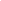 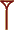 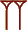 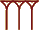 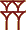 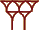 1 
  2 3 4 5 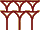 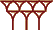 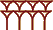 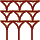 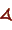 6 
  7 8 9 10 11 
  12 13 14 15 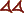 16 
  17 18 19 20 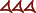 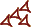 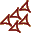 ………………………………………….30 
  40 50 60 70 80 
  90 100